Δρομολόγιο: Πειραιάς, Εν πλω, Ζαντάρ (Κροατία), Βενετία (Ιταλία), 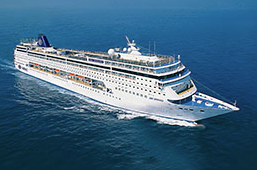 Κρουαζιερόπλοιο: MSC SINFONIAΛιμάνι επιβίβασης/αποβίβασης: ΠειραιάςΗμερομηνία αναχώρησης: 28 Σεπτεμβρίου 2023Αναλυτικό δρομολόγιο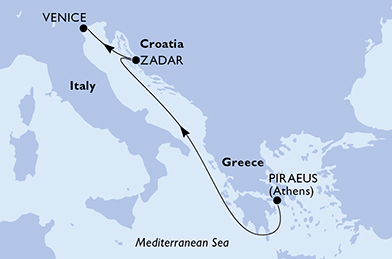 Κατ. καμπινών – *ΕΝΔΕΙΚΤΙΚΕΣ Τιμές ανά άτομο σε ευρώ & περιλαμβάνουν λιμενικά έξοδα 40 €ΓΕΝΙΚΕΣ ΣΗΜΕΙΩΣΕΙΣ:*Οι τιμές είναι ενδεικτικές και για ενημέρωση μόνο. Η τελική τιμή και η κατηγορία καμπίνας επιβεβαιώνονται κατά τη ζήτηση της διαθεσιμότητας.*ΟΟ - Η συγκεκριμένη κατηγορία είναι εξωτερική καμπίνα με περιορισμένη θέα ή καθόλου θέα προς τη θάλασσα  Επιβάρυνση μονόκλινης καμπίνας 100% στις ανωτέρω τιμές εκτός των λιμενικών εξόδων3ος/4ος ενήλικας στην ίδια καμπίνα με δύο ενήλικες έχει ειδικές τιμές. Παιδιά: 0-1, 2-11 ετών & 12-17 ετών όταν μοιράζονται την καμπίνα με δύο ενήλικες έχουν ειδικές τιμές. ΠΕΡΙΛΑΜΒΑΝΟΝΤΑΙ: Διαμονή στην κατηγορία καμπίνας που θα επιλέξετε Πλήρης διατροφή καθημερινά (πρωινό, μεσημεριανό, δείπνο) στο πλοίο (τα θεματικά εστιατόρια έχουν χρέωση) Λιμενικά έξοδα 40 € ανά άτομοΔωρεάν πρόσβαση στην πισίνα και το γυμναστήριο του πλοίουΣυμμετοχή στα προγράμματα διασκέδασης και ψυχαγωγίας επί του πλοίου Ασφάλιση – επαγγελματικής ευθύνης με την Ευρωπαϊκή Πίστη 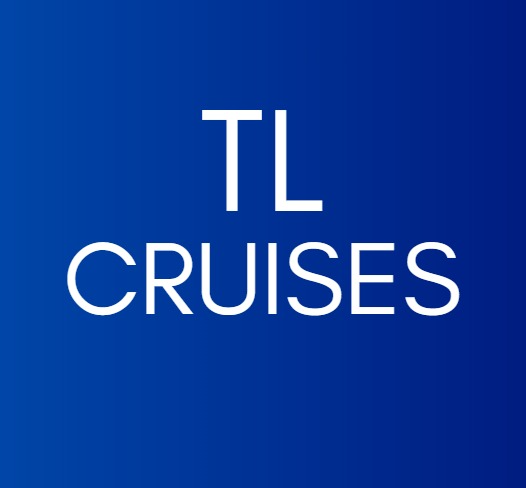 ΗμέραΛιμάνιΆφιξηΑναχώρησηΠέμπτη 28/9Πειραιάς-18:00Παρασκευή 29/9Εν πλω--Σάββατο 30/9Σπλιτ, Κροατία08:0018:00Κυριακή 1/10Βενετία, Ιταλία09:0016:00Εσωτερικές καμπίνεςΕσωτερικές καμπίνεςΕσωτερικές καμπίνεςΕξωτερικές  καμπίνεςΕξωτερικές  καμπίνεςΕξωτερικές  καμπίνεςΕξωτερικές  καμπίνεςΕξωτερικές  καμπίνεςΜπαλκόνιαΜπαλκόνιαΣουίτεςΣουίτεςΗμερΑναχBELLA FANTASTICAFANTASTICABELLAFANTASTICAFANTASTICAFANTASTICAFANTASTICABELLAFANTASTICAAUREAAUREAΗμερΑναχIBIM1IM2OBOO*OM1OM2OL1BBBΜ1SR1SR228/9/2023169 €189 €199 €229 €239 €259 €269 €289 €319 €349 €499 €529 €